OverviewThis data collection procedure describes a method for collecting the following information from multiple pathologists using digitized histological sections of breast cancer: 1) mitotic (Nottingham) scores from preselected image regions and 2) confidences measures indicating a pathologist’s certainty that an individual nucleus is a mitotic figure.Mitosis collection protocolOur in-house pathologist selects 100 mitosis regions from 100 different patients (i.e. one region per patient) exhibiting the following characteristics:Each area is a rectangle with an area equivalent to 10 fields-of-views (FOV) at 40x magnificationThe distribution of mitotic scores across patients is approximately33% with scores of 333% with scores of 233% with scores of 1From each rectangle, our in-house pathologist selects a representative box (2000x2000 pixels at approximately 0.25 microns per pixel)Within each box, our in-house pathologist places a dot on each nucleus that could conceivably be a mitosisMitosis scoring protocol Each (10 FOV) rectangle is sent to seven breast cancer pathologists who examine the entire rectangle and record the mitotic score.Individual Mitosis EvaluationEach (2000x2000) box is sent to the seven breast cancer pathologists. Within the box, each mitosis is examined (facilitated by our web-based viewer, which magnifies each mitosis in succession) and categorized as follows: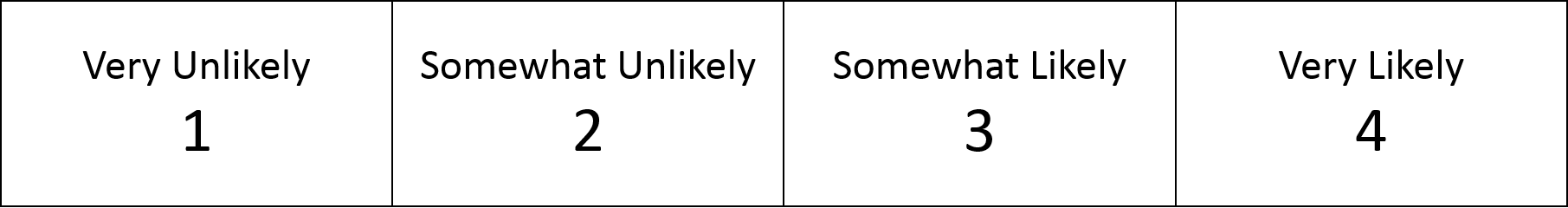 